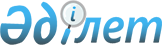 О стоимости разовых талонов для физических лиц, деятельность которых носит эпизодический характер, ставках сборов на рынках и размерах ставок фиксированного налога с единицы объектов налогообложения
					
			Утративший силу
			
			
		
					Решение Темиртауского городского маслихата Карагандинской области от 12 марта 2009 года N 16/5. Зарегистрировано Управлением юстиции города Темиртау Карагандинской области 17 марта 2009 года N 8-3-76. Утратило силу решением Темиртауского городского маслихата Карагандинской области от 26 апреля 2013 года N 15/9      Сноска. Утратило силу решением Темиртауского городского маслихата Карагандинской области от 26.04.2013 N 15/9.

      Рассмотрев и обсудив предложения налогового управления по стоимости разовых талонов для физических лиц, ставок сборов на рынках и размеров ставок фиксированного налога, в соответствии с кодексом Республики Казахстан от 10 декабря 2008 года "О налогах и других обязательных платежах в бюджет (Налоговый кодекс)", городской маслихат РЕШИЛ:



      1. Установить стоимость разовых талонов для физических лиц, деятельность которых носит эпизодический характер (приложение 1).



      2. Установить ставки сборов на рынках (приложение 2).



      3. Установить размеры ставок фиксированного налога с единицы объектов налогообложения (приложение 3).



      4. Признать утратившим силу решение Темиртауского городского маслихата N 38/7 от 6 февраля 2007 года "О стоимости разовых талонов для физических лиц, деятельность которых носит эпизодический характер, ставках сборов на рынках и размерах ставок фиксированного суммарного налога с единицы объектов налогообложения" (зарегистрировано в Реестре государственной регистрации нормативных правовых актов N 8-3-37, опубликовано в газете "Темиртау" от 29 марта 2007 года N 13, "Зеркало" от 21 марта 2007 года N 12 и 28 марта 2007 года N 13).



      5. Контроль за исполнением настоящего решения возложить на постоянную комиссию городского маслихата по вопросам экономики, промышленности и сферы обслуживания.



      6. Настоящее решение вводится в действие по истечении десяти календарных дней после дня его первого официального опубликования.

      Сноска. Пункт 6 в редакции решения Темиртауского городского маслихата Карагандинской области от 28.09.2012 N 8/6 (вводится в действие по истечении десяти календарных дней после дня его первого официального опубликования).      Председатель сессии                        В. Щетинин      Секретарь маслихата                        А. Аркатов      СОГЛАСОВАНО      Начальник налогового управления

      по городу Темиртау

      А.О. Орынбеков

      12 марта 2009 года

Приложение 1

к решению 16 сессии Темиртауского

городского маслихата

от 12 марта 2009 года N 16/5 

Стоимость разовых талонов для физических лиц, деятельность которых носит эпизодический характер

Приложение 2

к решению 16 сессии Темиртауского

городского маслихата

от 12 марта 2009 года N 16/5 

Расчеты ставок разовых талонов на рынках города Темиртау

Приложение 3

к решению 16 сессии Темиртауского

городского маслихата

от 12 марта 2009 года N 16/5 

Размеры ставок фиксированного налога с единицы объектов налогообложения, расположенных в городе Темиртау      Сноска. Приложение 3 с изменениями, внесенными решениями Темиртауского городского маслихата Карагандинской области от 12.05.2009 N 19/4 (порядок введения в действие см. в пункте 3); от 28.09.2012 N 8/6 (вводится в действие по истечении десяти календарных дней после дня его первого официального опубликования).
					© 2012. РГП на ПХВ «Институт законодательства и правовой информации Республики Казахстан» Министерства юстиции Республики Казахстан
				NВиды предпринимательской

деятельности на основе разовых

талоновСтоимость разовых

талонов в деньNВиды предпринимательской

деятельности на основе разовых

талоновВ % от месячного

расчетного показателя1Реализация (за исключением деятельности, осуществляемой в стационарных помещениях):1) газет и журналов;112) семян, а также посадочного материала (саженцы, рассада);103) бахчевых культур;134) живых цветов, выращенных на дачных и придомовых участках;105) продуктов подсобного сельского хозяйства, садоводства, огородничества и дачных участков;46) кормов для животных и птиц;47) веников, метел, лесных ягод, меда, грибов и рыбы.42Услуги владельцев личных тракторов по обработке земельных участков123Выпас домашних животных и птицы13Наименование рынкаСпециализацияВид торгового местаСтоимость

разового

талона на 1

день в % от

месячного

расчетного

показателя1234Рынок "Центральный" открытые площади. ТОО фирма "777"

г. Темиртау

6 микрорайонПродуктовыйКрытый металлический прилавок мясной 5,6 кв.м.44,4Рынок "Центральный" открытые площади. ТОО фирма "777"

г. Темиртау

6 микрорайонПродуктовыйКрытый металлический прилавок 7,8 кв.м.44,4Рынок "Центральный" открытые площади. ТОО фирма "777"

г. Темиртау

6 микрорайонПродуктовыйПрилавок 1,0 кв.м.13,8Рынок "Центральный" открытые площади. ТОО фирма "777"

г. Темиртау

6 микрорайонПродуктовыйПрилавок с рук 0,85 кв.м.5,1Рынок "Центральный" открытые площади. ТОО фирма "777"

г. Темиртау

6 микрорайонПродуктовыйКонтейнер 11,0 кв.м.78,6Рынок "Центральный" открытые площади. ТОО фирма "777"

г. Темиртау

6 микрорайонПродуктовыйАвтомашина 11,0 кв.м.60,5Рынок "Центральный" открытые площади. ТОО фирма "777"

г. Темиртау

6 микрорайонПродуктовыйАвтомашина грузовая 15,6 кв.м.78,6Рынок "Центральный" открытые площади. ТОО фирма "777"

г. Темиртау

6 микрорайонПромышленныйКрытый металлический прилавок 7,8 кв.м.41,6Рынок "Центральный" открытые площади. ТОО фирма "777"

г. Темиртау

6 микрорайонПромышленныйПрилавок 1,0 кв.м.11,8Рынок "Центральный" открытые площади. ТОО фирма "777"

г. Темиртау

6 микрорайонПромышленныйПрилавок с рук 0,85 кв.м.5,1Рынок "Центральный" открытые площади. ТОО фирма "777"

г. Темиртау

6 микрорайонПромышленныйКонтейнер 11,0 кв.м.78,6Рынок "Центральный" крытое помещение. ТОО фирма "777" г. Темиртау

6 микрорайон1 Этаж-

ПродуктовыйПрилавок 1,0 кв.м.13,8Рынок "Центральный" крытое помещение. ТОО фирма "777" г. Темиртау

6 микрорайон1 Этаж-

ПродуктовыйВитрина 1,0 кв.м.13,8Рынок "Центральный" крытое помещение. ТОО фирма "777" г. Темиртау

6 микрорайон1 Этаж-

ПродуктовыйКрытый прилавок (Бутик 9 кв.м.)27,5Рынок "Центральный" крытое помещение. ТОО фирма "777" г. Темиртау

6 микрорайон1 Этаж-

ПродуктовыйКрытый прилавок (Бутик 18 кв.м.)35,4Рынок "Центральный" крытое помещение. ТОО фирма "777" г. Темиртау

6 микрорайон1 Этаж-

ПродуктовыйКрытый прилавок (Бутик 36 кв.м.)47,1Рынок "Центральный" крытое помещение. ТОО фирма "777" г. Темиртау

6 микрорайон2 Этаж-

ПромышленныйБутик 12 кв.м.26,7Рынок "Центральный" крытое помещение. ТОО фирма "777" г. Темиртау

6 микрорайон2 Этаж-

ПромышленныйБутик 63 кв.м.80,1Рынок "Центральный" крытое помещение. ТОО фирма "777" г. Темиртау

6 микрорайон2 Этаж-

ПромышленныйБутик 42 кв.м.53,4Рынок "Центральный" крытое помещение. ТОО фирма "777" г. Темиртау

6 микрорайон2 Этаж-

ПромышленныйБутик 21 кв.м.31,4Рынок "Центральный" крытое помещение. ТОО фирма "777" г. Темиртау

6 микрорайон2 Этаж-

ПромышленныйБутик 24 кв.м.36,1Рынок "Центральный" крытое помещение. ТОО фирма "777" г. Темиртау

6 микрорайон2 Этаж-

ПромышленныйБутик 108 кв.м.138,3Рынок "Центральный" крытое помещение. ТОО фирма "777" г. Темиртау

6 микрорайон2 Этаж-

ПромышленныйУличные бутики 24 кв.м.36,1Рынок "Центральный" крытое помещение. ТОО фирма "777" г. Темиртау

6 микрорайон2 Этаж-

ПромышленныйУличные бутики 12 кв.м.26,7Рынок ТОО "ЕсДаулет"

г. Темиртау

улица Димитрова, 70 "А"ПродуктовыйПрилавок 1,0 кв.м.10,6Рынок ТОО "ЕсДаулет"

г. Темиртау

улица Димитрова, 70 "А"ПродуктовыйВитрина 1,0 кв.м.10,6Рынок ТОО "ЕсДаулет"

г. Темиртау

улица Димитрова, 70 "А"ПромышленныйБутик 18 кв.м.24,0Рынок ТОО "ЕсДаулет"

г. Темиртау

улица Димитрова, 70 "А"ПромышленныйБутик 36 кв.м.35,4Рынок ТОО "ЕсДаулет"

г. Темиртау

улица Димитрова, 70 "А"ПромышленныйБутик 108 кв.м.106,0Рынок "Экспресс" ТОО фирма "777" г. Темиртау

70 кварталПродуктовыйКрытый металлический прилавок мясной 5,6 кв.м.29,9Рынок "Экспресс" ТОО фирма "777" г. Темиртау

70 кварталПродуктовыйКрытый металлический прилавок 6,0 кв.м.29,9Рынок "Экспресс" ТОО фирма "777" г. Темиртау

70 кварталПродуктовыйПрилавок 1,0 кв.м.11,8Рынок "Экспресс" ТОО фирма "777" г. Темиртау

70 кварталПродуктовыйПрилавок с рук 0,85 кв.м.3,9Рынок "Экспресс" ТОО фирма "777" г. Темиртау

70 кварталПродуктовыйАвтомашина 10,0 кв.м.39,3Рынок "Экспресс" ТОО фирма "777" г. Темиртау

70 кварталПродуктовыйАвтомашина грузовая 16,0 кв.м.58,9Рынок "Экспресс" ТОО фирма "777" г. Темиртау

70 кварталПромышленныйКрытый металлический прилавок 6,0 кв.м.27,1Рынок "Экспресс" ТОО фирма "777" г. Темиртау

70 кварталПромышленныйПрилавок 1,0 кв.м.11,8Рынок "Экспресс" ТОО фирма "777" г. Темиртау

70 кварталПромышленныйПрилавок с рук 0,85 кв.м.3,9Рынок "Экспресс" ТОО фирма "777" г. Темиртау

70 кварталПромышленныйБутик 5,0 кв.м.13,7Рынок "Экспресс" ТОО фирма "777" г. Темиртау

70 кварталПромышленныйБутик 20,0 кв.м.18,5Рынок ТОО "Молодежный" г. Темиртау проспект Комсомольский, 56/1Продуктовый ПромышленныйПрилавок 1,0 кв.м.13,7Рынок "Сити-Центр"

ИП Садовникова Н.В.

г. Темиртау

проспект Мира, 71/2ПромышленныйБутик до 12 кв.м.18,5Рынок "Сити-Центр"

ИП Садовникова Н.В.

г. Темиртау

проспект Мира, 71/2ПромышленныйБутик с 13 до 24 кв.м.27,5Рынок "Сити-Центр"

ИП Садовникова Н.В.

г. Темиртау

проспект Мира, 71/2ПромышленныйБутик с 25 до 36 кв.м.36,5Рынок "Сити-Центр"

ИП Садовникова Н.В.

г. Темиртау

проспект Мира, 71/2ПромышленныйБутик с 37 до 72 кв.м.46,0Рынок "Сити-Центр"

ИП Садовникова Н.В.

г. Темиртау

проспект Мира, 71/2ПромышленныйБутик золото до 9 кв.м.49,5Рынок "Сити-Центр"

ИП Садовникова Н.В.

г. Темиртау

проспект Мира, 71/2ПромышленныйБутик Сотовая связь до 9 кв.м.30,6Рынок "Сити-Центр"

ИП Садовникова Н.В.

г. Темиртау

проспект Мира, 71/2ПромышленныйБутик меха до 72 кв.м.99,0Рынок "Камелия" ИП Пешков В.Ф. г. Темиртау проспект Республики, 25 "А"ЦветочныйПрилавок 3,7 кв.м.14,5Рынок "Саmelia" ИП Пешков В.Ф. г. Темиртау проспект

Мира, 106/1 "А"ЦветочныйПрилавок 3,7 кв.м.14,5Рынок "Гербера" ИП Аббасов А.И. г. Темиртау проспект Республики, 16 "А"ЦветочныйПрилавок 9,9 кв.м.56,9Мини-рынок "Глория"

ИП Потехина В.А.

г. Темиртау

проспект Мира, 92 "А"ЦветочныйПрилавок 9,9 кв.м.56,9N

п/пНаименование объекта налогообложенияУстановленная ставка фиксированного налога на 1 объект в месяц (в месячных расчетных показателях)1Игровой автомат без выигрыша, предназначенный для проведения игры с одним игроком52Игровой автомат без выигрыша, предназначенный для проведения игры с участием более одного игрока73Персональный компьютер, используемый для проведения игры24Игровая дорожка255Карт76Бильярдный стол7